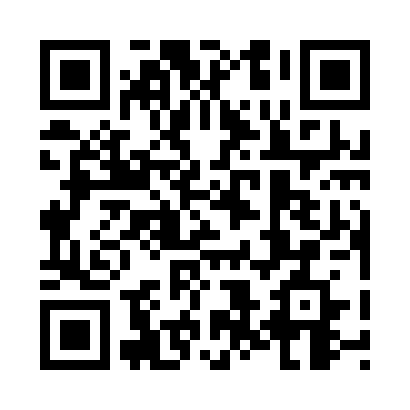 Prayer times for Driftwood Acres, Washington, USAMon 1 Jul 2024 - Wed 31 Jul 2024High Latitude Method: Angle Based RulePrayer Calculation Method: Islamic Society of North AmericaAsar Calculation Method: ShafiPrayer times provided by https://www.salahtimes.comDateDayFajrSunriseDhuhrAsrMaghribIsha1Mon3:105:131:085:229:0411:062Tue3:115:131:095:229:0411:063Wed3:115:141:095:229:0311:064Thu3:125:151:095:229:0311:065Fri3:125:151:095:229:0311:066Sat3:135:161:095:229:0211:067Sun3:135:171:095:229:0211:058Mon3:145:181:105:229:0111:059Tue3:155:191:105:229:0011:0410Wed3:165:191:105:229:0011:0311Thu3:185:201:105:218:5911:0112Fri3:195:211:105:218:5811:0013Sat3:215:221:105:218:5810:5814Sun3:235:231:105:218:5710:5715Mon3:245:241:105:218:5610:5516Tue3:265:251:105:218:5510:5417Wed3:285:261:115:208:5410:5218Thu3:305:271:115:208:5310:5019Fri3:325:281:115:208:5210:4920Sat3:345:301:115:198:5110:4721Sun3:355:311:115:198:5010:4522Mon3:375:321:115:198:4910:4323Tue3:395:331:115:188:4810:4124Wed3:415:341:115:188:4710:3925Thu3:435:351:115:188:4610:3826Fri3:455:361:115:178:4510:3627Sat3:475:381:115:178:4310:3428Sun3:495:391:115:168:4210:3229Mon3:515:401:115:168:4110:2930Tue3:535:411:115:158:4010:2731Wed3:555:431:115:158:3810:25